01/09/2023BionexoRESULTADO – TOMADA DE PREÇON° 2023238TP47840HEAPAO Instituto de Gestão e Humanização – IGH, entidade de direito privado e sem fins lucrativos,classificado como Organização Social, vem tornar público o resultado da Tomada de Preços, com afinalidade de adquirir bens, insumos e serviços para o HEAPA - Hospital Estadual de Aparecida deGoiânia, com endereço à Av. Diamante, s/n - St. Conde dos Arcos, Aparecida de Goiânia/GO, CEP:74.969-210.Bionexo do Brasil LtdaRelatório emitido em 01/09/2023 09:42CompradorIGH - HUAPA - HOSPITAL DE URGÊNCIA DE APARECIDA DE GOIÂNIA (11.858.570/0004-86)AV. DIAMANTE, ESQUINA C/ A RUA MUCURI, SN - JARDIM CONDE DOS ARCOS - APARECIDA DE GOIÂNIA, GO CEP:74969-210Relação de Itens (Confirmação)Pedido de Cotação : 306713337COTAÇÃO Nº 47840 - MATERIAIS DE LIMPEZA E DESCARTÁVEIS - HEAPA JUN/2023Frete PróprioObservações: *PAGAMENTO: Somente a prazo e por meio de depósito em conta PJ do fornecedor. *FRETE: Só serãoaceitas propostas com frete CIF e para entrega no endereço: AV. DIAMANTE, ESQUINA C/ A RUA MUCURI, JARDIMCONDE DOS ARCOS, AP DE GOIÂNIA/GO CEP: 74969210, dia e horário especificado. *CERTIDÕES: As CertidõesMunicipal, Estadual de Goiás, Federal, FGTS e Trabalhista devem estar regulares desde a data da emissão daproposta até a data do pagamento. *REGULAMENTO: O processo de compras obedecerá ao Regulamento de Comprasdo IGH, prevalecendo este em relação a estes termos em caso de divergência.Tipo de Cotação: Cotação NormalFornecedor : Todos os FornecedoresData de Confirmação : TodasFaturamentoMínimoValidade daPropostaCondições dePagamentoFornecedorPrazo de EntregaFrete ObservaçõesStar Distribuidora LtdaGOIÂNIA - GOGrazielly da Mata Moraes - (62) 9962-2 dias apósconfirmação12R$ 250,0000R$ 0,000001/09/202301/09/202330 ddlCIFCIFnull85829vendas1@stardist.com.brMais informaçõesSão José Comércio de EmbalagensEireli-MEGOIÂNIA - GO3 dias apósconfirmação28 ddlnullTIAGO OLIVEIRA - (62) 3942-5161tiago_distribuidora@hotmail.comMais informaçõesProgramaçãode EntregaPreçoUnitário FábricaPreçoProdutoCódigoFabricante Embalagem Fornecedor Comentário JustificativaRent(%) Quantidade Valor Total UsuárioSACOP/ROUPASINFECTANTEAZULC/CORDAOP/FECHARRosana DeOliveiraMouraSACOHAMPERAZUL 120 LTSJUREMA -JUREMAStarDistribuidoraLtdaR$R$R$440899-UNDnull-8000 Unidade0,9400 0,00007.520,0000-31/08/202316:05120LTS -UNIDADESACOPLASTICOTRANSP.0X30CM ->SACOPLASTICOTRANSPARENTESACOPLASTICOTRANSP.20X30CM -MPM PLASTIC- MPMRosana DeOliveiraMoura2StarDistribuidoraLtdaR$R$R$72741-UNDnull-60 Unidade18,9500 0,00001.137,000031/08/202316:0520 X 30 -FECHOHERMETICO -(KILO)PLASTICSACOPLASTICOTRANSPARENTE30 X 40CM ->FECHOHERMETICO -(KILO )SACOPLASTICO 30X 40 PACOTERosana DeOliveiraMouraStarDistribuidoraLtdaR$R$R$700,0000111569-UNDnull-20 Unidade-MPM35,0000 0,0000PLASTIC -MPM PLASTIC31/08/202316:05TotalParcial:R$8080.09.357,0000Total de Itens da Cotação: 12Total de Itens Impressos: 3https://bionexo.bionexo.com/jsp/RelatPDC/relat_adjudica.jsp1/3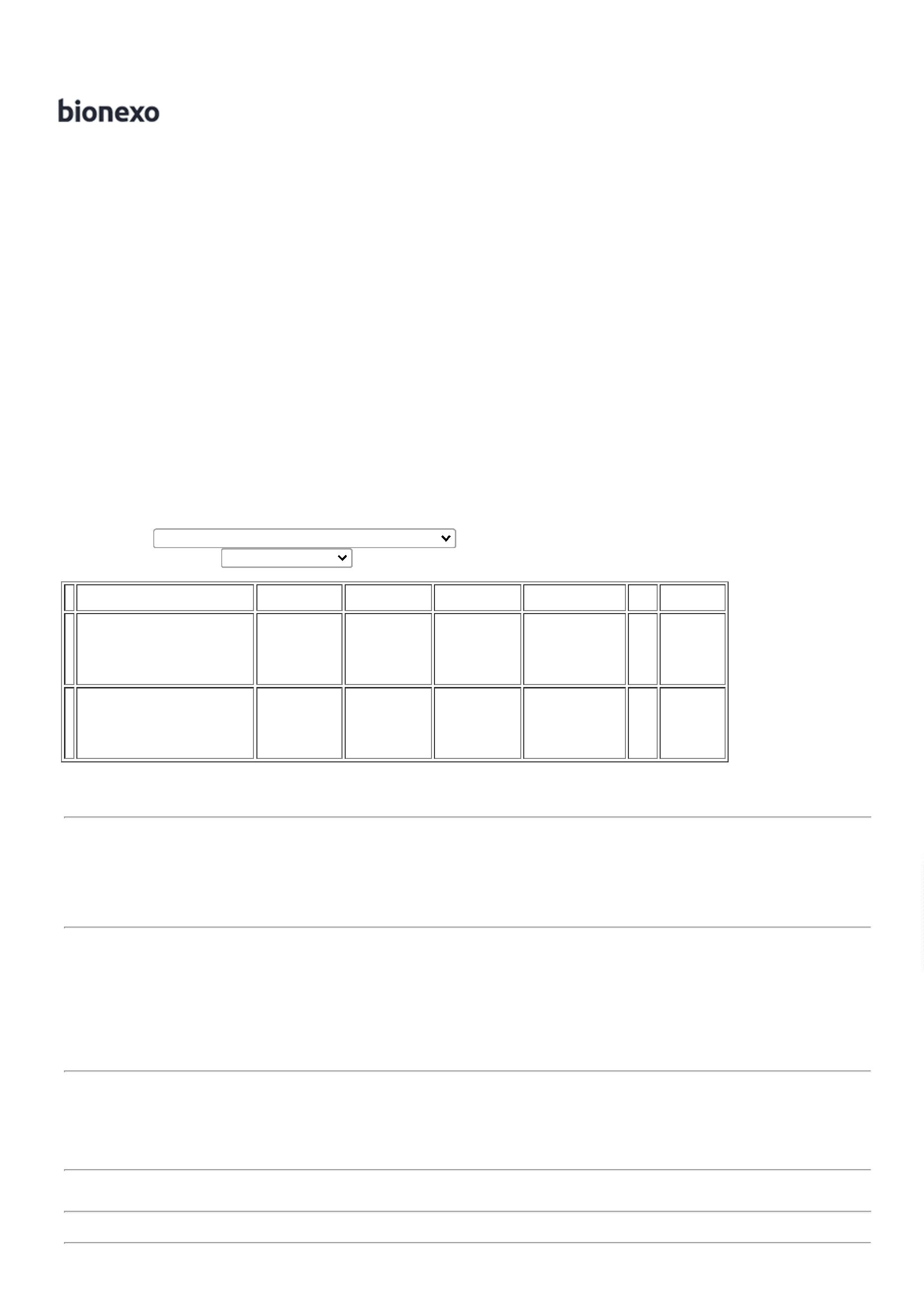 01/09/2023BionexoProgramaçãode EntregaPreçoUnitário FábricaPreçoProdutoCódigoFabricante Embalagem Fornecedor Comentário JustificativaRent(%) Quantidade Valor Total UsuárioBOBINA DESACO FINOATOXICOTRANSPPICOTADO 35 X;HB ComércioBOBINAPICOTADAVIRGEM35X50 - BETAPLASTICO -BETAnãorespondeuemail deRosana DeOliveiraMouraSão JoséComércio deEmbalagensEireli-ME50 -> DER$R$R$123PLASTICO.BOBINA COMCAPACIDADEAPROXIMADADE 3 KG. NAORECICLADO. -QUILO22440---ROLOnullnullnull60 Quilograma70 Unidade900 Pacotehomologação. 33,5000 0,00002.010,0000- Adrielsonpagamento avista.31/08/202316:05PLASTICOBOBINAPLASTICA50X70PICOTADA -BETARosana DeOliveiraMoura;HB ComércioBOBINAPLASTICAPICOTADA 50 XSão JoséComércio deEmbalagensEireli-MEnãorespondeuemail deR$R$R$42857UND44,7500 0,00003.132,50007031/08/202316:05homologação.PLASTICOCOPODESCARTAVELTRANSPARENTE200ML PCTCOPOPLASTICOTRANSP. 200ML 100X1 -TERMOPOT -TERMOPOTRosana DeOliveiraMouraC/100 ->;HB ComércionãoSão JoséPCT/ 100 Comércio deATOXICO, EMPOLIESTIRENOATOXICO.CADA PACOTEEM 100 COPOSDEVERA TERPESO MINIMOR$R$R$328respondeuemail deUNDEmbalagensEireli-ME3,4900 0,00003.141,000031/08/202316:05homologação.160G. PACOTESACOPLASTICOTRANSP.VIRGEMRosana DeOliveiraMoura;HB ComércioSACOPLASTICO0X60 CM PC 1KG - UNIDADESão JoséComércio deEmbalagensEireli-MEnãorespondeuemail deR$R$R$696,0000537680-KGnull40 Unidade440X6017,4000 0,00000,06MM -UNIPLAST -UNIPLAST31/08/202316:05homologação.SACOPLASTICOTRANSP.5X30CM ->TRANSPARENTEALTERAÇÃONA MEDIDA DE5X29 PARA5X30 PADRÃOSACOPLASTICOTRANSP.VIRGEMRosana DeOliveiraMoura;HB Comércio1São JoséComércio deEmbalagensEireli-MEnãorespondeuemail deR$R$R$870,000068734-KGnull50 Unidade;15X3017,4000 0,00000,06MM -UNIPLAST -UNIPLAST31/08/202316:05homologação.11ABNT - (KILO)SACOPLASTICOTRANSP. 25X35SACOPLASTICOTRANSP. 100VIRGEMRosana DeOliveiraMoura;HB Comércionãorespondeuemail deSão JoséComércio deEmbalagensEireli-ME-> SACOR$R$R$8PLASTICOTRANSPARENTEESPESSURA26308-25X350,06MM PCTC/ 1KG -UNIPLAST -UNIPLASTPCT 1 KGnull60 Unidade17,4000 0,00001.044,000031/08/2023homologação.16:05MEDIA 25 X 35-UNIDADESACOPLASTICOTRANSP.SACOPLASTICOVIRGEMRosana DeOliveiraMoura;HB Comércionãorespondeuemail deSão JoséComércio deEmbalagensEireli-MER$R$R$950X80X12CM - 4097---PCT C/ 1 KGnullnullnull80 Unidade30 Unidade50 Unidade50X80 -17,4000 0,00001.392,0000>-UNIPLAST -UNIPLAST31/08/202316:05REFORCADO - (KILO )homologação.SACOPLASTICO10X20Rosana DeOliveiraMouraSACOPLASTICO0 TRANSPARENTE 39999;HB Comércionãorespondeuemail deSão JoséComércio deEmbalagensEireli-MER$R$R$562,50001TRANSP1KG18,7500 0,000010 X 20 - (KILO )VIRGEM -UNIPLAST -UNIPLAST31/08/2023homologação.16:05SACOPLASTICOTRANSP.80X120 CM - PCT. C/ 1KGTOPPLASTICO-Rosana DeOliveiraMoura;HB Comércionãorespondeuemail deSACOPLASTICOTRANSPARENTE0X120 ( KILO )São JoséComércio deEmbalagensEireli-MER$R$R$870,0000124310517,4000 0,0000831/08/2023homologação.16:05TOPPLASTICOTotalParcial:R$1340.013.718,0000Total de Itens da Cotação: 12Total de Itens Impressos: 9https://bionexo.bionexo.com/jsp/RelatPDC/relat_adjudica.jsp2/3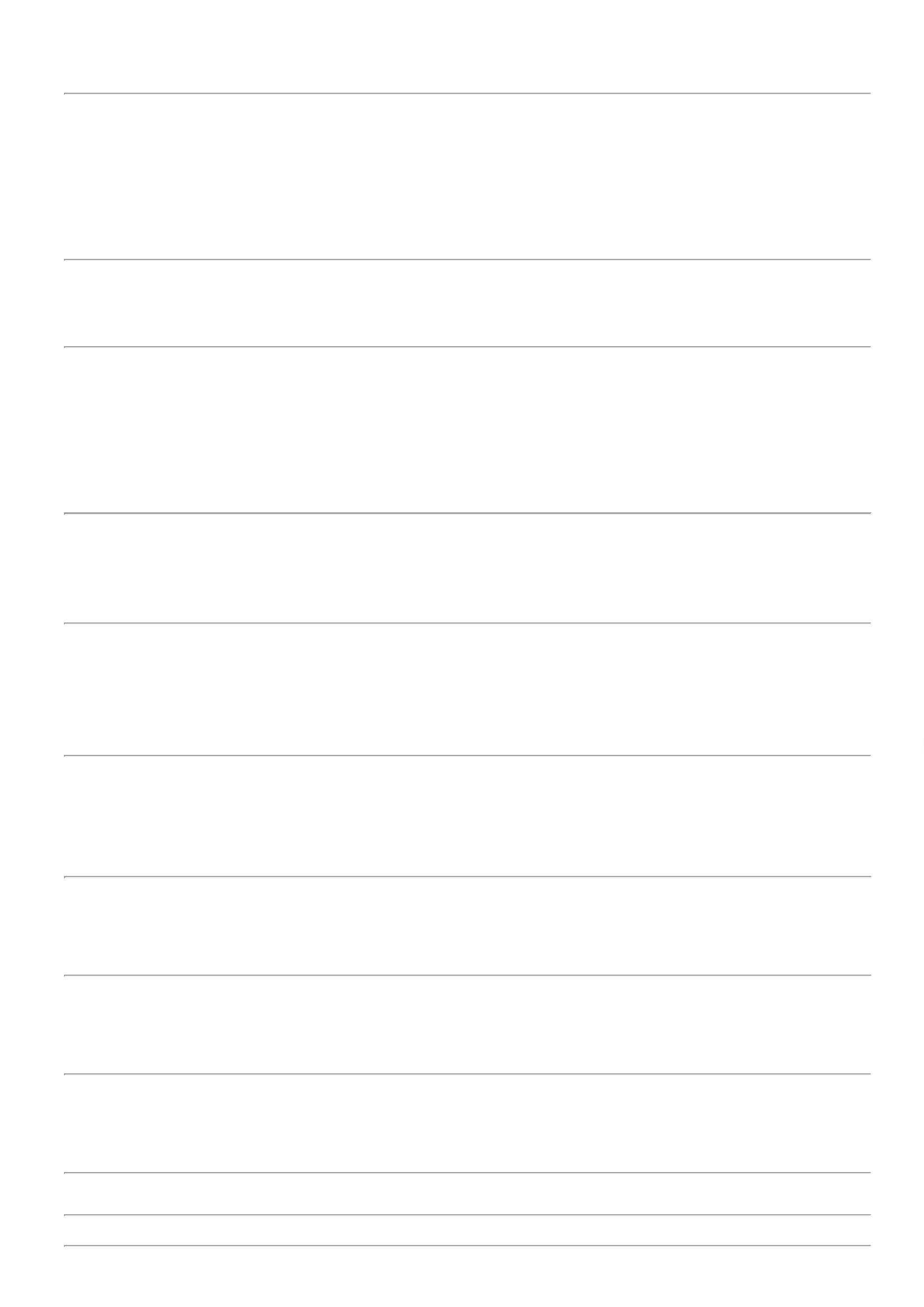 01/09/2023BionexoTotalGeral:9420.0R$23.075,0000Clique aqui para geração de relatório completo com quebra de páginahttps://bionexo.bionexo.com/jsp/RelatPDC/relat_adjudica.jsp3/3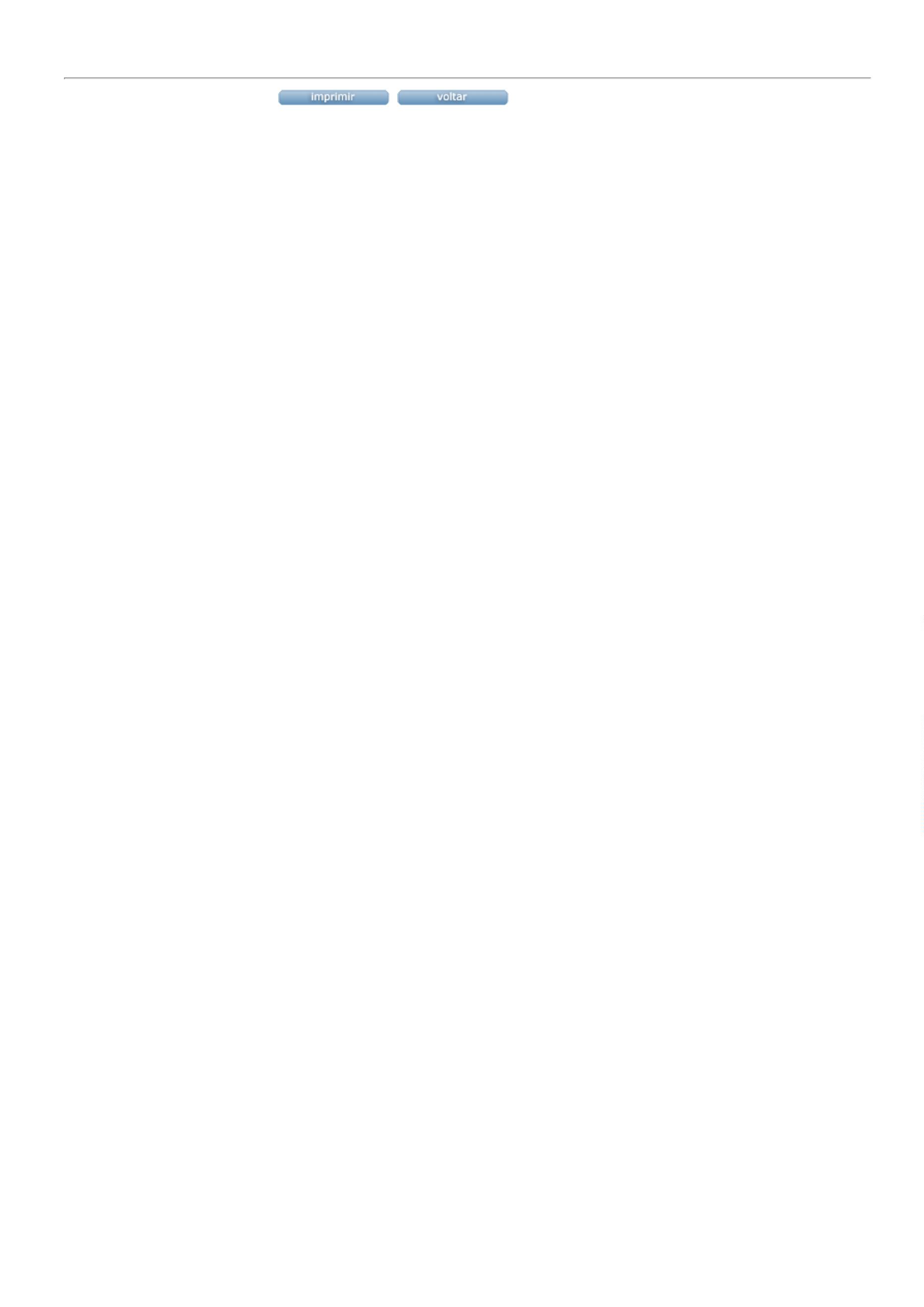 